Objednávka č.   148/2021	 	Vyřizuje: Rossmann	 		Datum: 10. 12. 2021			Objednáváme u Vás učební pomůcky a materiál za předpokládanou cenu 60.000 Kč bez DPHPoloautomatická plnička automatických převodovek					1 ksSada adaptérů										1 ks2F Cleaner										3 ksDSG aCVT aditivum									3 ksaditivum Hydroměnič									3 ksaktualizace diagnostiky Super Wag, SW – 2021						1 ksUSB adaptér 7i (SW)									1 ksMAGNETI MARELLI Databáze AFT převodovky, roční licence				1 ksFakturační adresa:Střední škola – Centrum odborné přípravy technické KroměřížNábělkova 539/3767 01 KroměřížIČ: 00568945DIČ: CZ00568945Jsme plátci DPH.Z důvodu registrace smluv požadujeme potvrzení objednávky.		Potvrzujeme přijetí objednávky dne: 10. 12. 2021Ing. Bronislav Fuksaředitel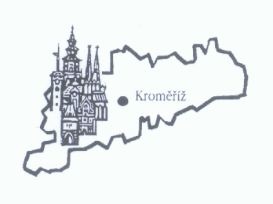 Nábělkova 539/3, 767 01 KroměřížNábělkova 539/3, 767 01 KroměřížNábělkova 539/3, 767 01 KroměřížNábělkova 539/3, 767 01 Kroměříž